InleidingVoor je ligt de BPV wijzer met daarin uitleg over het gebruik van oefenopdrachten van het consortium beroepsonderwijs. We starten hiermee in leerjaar 1. In deze wijzer wordt duidelijk gemaakt hoe we de oefenopdrachten vorm geven binnen het onderwijs en de BPV.  Verder wordt er uitleg gegeven over het opstellen van je POP en PAP.Wij wensen je veel plezier en succes met je stage, namens het team Bol verpleegkunde.De oefenopdrachten werkprocessenIn de lessen van periode 1 of 2 hebben jullie kennis gemaakt met het Kwalificatiedossier VP 2020 en het werken met de digibib (serie 2021). In het kwalificatiedossier staat beschreven wat je allemaal moet kennen en kunnen voor het beroep waarvoor je gekozen hebt. Hierin staan de kerntaken van het beroep. Een voorbeeld hiervan is: ‘Bieden van zorg en ondersteuning in het verpleegkundig proces’. Zo’n kerntaak bestaat uit een aantal werkprocessen. Elk werkproces beschrijft een onderdeel van je beroep. Een voorbeeld hiervan is: ‘Onderkent bestaande of dreigende gezondheidsproblemen’.Per werkproces zijn er oefenopdrachten. Deze opdrachten staan in de digibib. Vanuit het Kwalificatiedossier wordt er met de volgende kerntaken en  werkprocessen gewerkt:B1-K1: Bieden van zorg en ondersteuning in het verpleegkundig proces:B1-K1-W1: Onderkent bestaande of dreigende gezondheidsproblemen (Gezondheidsbevorderaar)B1-K1-W2: Stelt de verpleegkundige diagnose en stelt het individuele plan van de zorgvrager op (Zorgverlener)B1-K1-W3: Voert interventies uit (Zorgverlener) B1-K1-W4: Voert verpleegtechnische handelingen uit (Zorgverlener) B1-K1-W5: Communiceert met de zorgvrager en het sociale netwerk (Communicator) B1-K1-W6: Organiseert en coördineert de zorgverlening van de zorgvragers (Organisator) B1-K1-W7: Reageert op onvoorziene en crisissituaties (Organisator) 	B1-K2: Werken aan organisatie- en professiegebonden taken:B1-K2-W1: Werkt aan professionele ontwikkeling (Reflectieve EBP professional) B1-K2-W2: Werkt samen met andere beroepsgroepen in de keten (Samenwerkingspartner) B1-K2-W3: Draagt bij aan goede kwaliteit van zorg(Professional en kwaliteitsbevorderaar)Alle opdrachten uit de Digibib bestaan uit de volgende onderdelen:Verkennen (V)Oefenen (O)Toepassen (T)De opdrachten zijn ontwikkelgericht.Sommige opdrachten maak je op school en sommige opdrachten voer je uit in de BPV op het niveau van Verkennen. Kijk in de Digibib , die opdrachten zijn leidend.Welke opdrachten ga je doen tijdens je BPV:  Uitvoering van de oefenopdrachtenDe wegwijzerAlle oefenopdrachten zijn opgebouwd volgens de Wegwijzer. Deze kan je vinden in Digibib.De Wegwijzer is een hulpmiddel om een oefenopdracht uit te voeren en bestaat uit vijf stappen:OriënterenPlannenUitvoerenControlerenReflecterenBij elke stap word je geholpen door vragen en/of tips.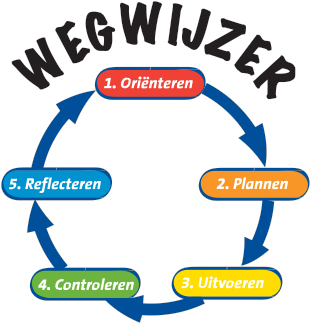 POP & PAPHet POP gaat over persoonlijke leerdoelen.
Het PAP zijn de activiteiten die je doet om je persoonlijke leerdoel te behalen (planning)Op school wordt je een format aangeboden en wordt besproken hoeveel leerdoelen je moet opstellen. Dit format gebruik je tijdens je stage en bespreek je samen met je planningsschema met de werkbegeleider.Soorten opdrachten en bewijsstukkenOpdrachten:In de werkprocessen vind je verschillende opdrachten, bijvoorbeeld:de uitvoering in de praktijk of in simulatie op de schoolhet maken van een product (bijvoorbeeld een plan van aanpak)het geven van een presentatiehet schrijven van een verantwoordingsverslaghet voeren van een gesprekBewijsstukken:Bij elke opdracht staat beschreven welke bewijsstukken je moet inleveren. Wanneer en hoe je deze moet inleveren spreek je af met je begeleider(s) op school en/of in de BPV.Voorbeelden van bewijsstukken:de ingevulde feedbacklijst, bijvoorbeeld van de gedragsobservatie, gesprek of presentatie.beroepsproduct, bijvoorbeeld een plan van aanpak.verantwoordingsverslag.FeedbackformulierOp dit formulier geeft je werkbegeleider je feedback op de oefenopdracht die hoort bij het werkproces. Er is dus geen sprake van een beoordeling met een voldoende/onvoldoende. Het is de bedoeling om aan te geven of je het gewenste (gedrag) hebt laten zien.Wanneer er meerdere begeleiders zijn, vullen zij beiden hun deel van het formulier in. De feedbackformulieren van de werkprocessen dien je zelf uit te printen via Digibib. Laat deze lijsten aftekenen (datum, naam volledig uitgeschreven van de werkbegeleider, handtekening en indien mogelijk een stempel). Ze mogen namelijk NIET digitaal afgetekend worden.
AttitudebeoordelingslijstDe attitudebeoordelingslijst richt zich op jouw houding en gedrag gekoppeld aan de werkprocessen waarmee je deze leerperiode aan de slag bent.
Aan het einde van je BPV periode 3 en BPV periode 4 wordt deze ingevuld door de werkbegeleider.WerkprocessenV1V2V3V4V5V6V7O1BI-KI-W1: Onderkent bestaande of dreigende gezondheidsproblemenBPVBPVBPVBI-K1-W2:Stelt de verpleegkundige diagnose en stelt het individuele plan van de zorgvrager opBPVB1-K1-W3: Voert interventies uitBPVBPVBPVBPVB1-K1-W4: Voert verpleegtechnische handelingen uitBPVBI-KI-W5: Communiceert met de zorgvrager en het sociale netwerkBPVB1-K1-W6: Organiseert en coördineert de zorgverlening van de zorgvragersBPVB1-K1-W7: Reageert op onvoorziene- en crisissituatiesBPVBPV